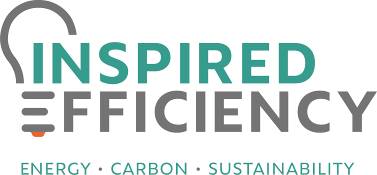 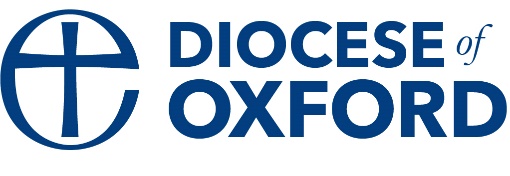 Expression of interest for church to participate in energy efficiency advice schemeThis scheme is being run by the Diocese of Oxford and Inspired Efficiency.Participants will receive advice on energy efficiency and if applicable, a subsidised energy audit and will be eligible to apply for funds for implementing recommendations.Name and address of the church Name of contact person Size of ChurchAverage Congregation Size (of main Sunday service)Hours of Use per Week (include services, church events and meetings, community use etc.)Does your church have pews? Have you completed to Energy Footprint Tool via the Online Parish Returns System? Are you involved with A Rocha UK’s Eco Church award scheme?Approximate Annual Energy UsageNB if a full audit is appropriate for your church, we will then ask you for your actual 2022 energy use totals and a current bill for each energy type. Please briefly explain why your church would like some energy efficiency adviceWhere did you hear about the Diocese of Oxford’s energy efficiency advice (audit) scheme?Thank you. Please return this form to energy.audits@oxford.anglican.org or Energy Audit Scheme, Church House Oxford, Langford Locks, Kidlington, OX5 1GF.  The Diocese of Oxford Environment Action Programme Team will contact you shortly to discuss your interest in this scheme.  The information will be shared with Inspired Efficiency for the purpose of their carrying out the review and audit. DATA PROTECTION In order to progress your request, we need your consent to process your data. The General ODBF Privacy Notice at www.oxford.anglican.org/privacy/ sets out the basis on which we seek your consent. Please sign below to indicate that you consent. We will be unable to proceed if you do not give consent. You may withdraw your consent by emailing energy.audits@oxford.anglican.orgI give consent for my details to be used to allow my request to for an energy audit to be processed in accordance with the information given on the Privacy Notice.  Name of churchAddressNameRoleTel.EmailSmall (below approx. 250m2)Medium (250m2 – 650m2)Large (650m2 – 1050m2)Very Large (above 1050m2)Below 50 people50 – 99 people100 – 149 peopleAbove 150 peopleIf there are regular times of higher-than-usual usage (e.g. a summer holiday club or Christmas tree festival), please also describe them here.Hours of useBelow 5 hours per week5 to 9 hours per week10 – 19 hours per week20 – 24 hours per weekAbove 25 hours per weekYesNoPartly pewedYesNoDon’t KnowNot yetRegisteredAwardedLevel: Not ApplicableDon’t Know<£500/year£500 - £2,000 / yr£2,000 - £5,000/yrOver £5,000 per yearElectricityGasOilOther (please state)Why the church would like energy efficiency adviceAny developed plans for re-ordering or replacement of energy systems?Signed: Date: 